Шаповалова Лариса ИвановнаМАДОУ ДС №3, ЗАТО Межгорье Республики БашкортостанМузыкальный руководительТеатрализованная постановка "Сказка - всем сказкам сказка"Ведущий 1: Сказка, сказка, прибаутка!Рассказать ее не шутка.Чтобы сказка от начала, Словно реченька журчала,Чтоб в середке весь  народОт нее разинул рот,Чтоб никто – ни стар, ни мал –Под нее не задремал!Ведущий 2: Никому даром без трудаНичего не дается.Недаром пословица ведется«Заря поднимается,Сказка начинается».Звучит музыкаВедущий 1: В одном селе старик и баба жилиИ дочерей они растили.Ведущий 2: Одна дочь старику была родная,Для бабки же родной была вторая.Красива, скромна старика дочь была.И всем и всегда торопилась помочь.С утра и до вечера все поспевала.Стирала и гладила, дом убирала.Еще вязать умела, штопать, шить,Обед сварить, к обеду стол накрытьО трудолюбии ее в деревне зналиИ даже рукодельницей прозвали.Открывается домик, меняется декорация.Звучит музыка, Настенька управляется по дому, потом садится вышивает, Собачка и Кошечка рядом сидят.После уборки по дому Настенька берет коромысло и идет к колодцу за водой, к ней подбегают подруженьки и зовут танцеватьТанец «Зима красавица»После танца Настенька набирает воды в колодце и идет домой, садится около Собачки и Кошечки и вышиваетВедущий 2: И бабкина дочь была тоже красива, но так вот сложилось уж  очень ленива (выходит Марфушка и садится рядом с Настенькой). Она никому помогать не хотела, с утра и до ночи без дела сидела. Глазела в окно, постоянно зевала, к сестрице своей только зависть пытала. И нет тут совсем никакого секрета – ленивецей люди прозвали за это.Марфуша: На тебя весь день смотрелаКак мне это надоело.У тебя все без трудаПолучается всегда.Хвалят все, твердят, как дивно!Слушать мне тебя противно!Выходит бабка, прогоняет Собачку и КошечкуБабка: Не плачь моя красавица,Не плачь моя душенька,Не плачь моя Марфушенька!Я кое – что придумала,Иди ко мне послушай! (Бабка Насте шепчет на ухо)Ведущий 2: Так сильно падчерицу бабка не любила, что бесконечно  придиралась и пилила, и решила она с доченькой бездельницей все же избавиться от бедной рукодельницы.Бабка: За дровами в лес ты бы сходила,Да потом бы печку растопила.Настя: Что вы, Маменька, ведь дров полным полно, мы заготовили их с батюшкой давно. Выходит Дед.Дед: Ну что ты, жена, в уме ли своем, куда по морозу дочурку пошлем?Бабка: А чем растопить – то, ведь хвороста нету. Прожить нам без печки прикажешь до лета?Марфуша: Иди же, иди побыстрей собирайся. Но только без хвороста не возвращайся.Дед: Ну что ты, жена, куда по морозу в зимний лес, вот беда!Бабка: Молчи, Дед, иди управляйся делами, лениться мы с доченькой можем и сами.Дед: Молчу, молчу.(уходит)Ведущий 1: Уж как они ругались и кричали, на рукодельницу ворчали. Выталкивали девочку за дверь, чтоб встретился в лесу ей дикий  зверь. Бедняжка не смогла сопротивляться. Настенька уходит. Декорациями закрывается дом.Выбегает МетелицаМетелица: Я красавица МетельИ зову подругу.Вьюга - снежная пургаНапряди нам пряжу,Взбей пушистые снега,Словно пух лебяжий.Танец «Вдоль по улице»Звуки вьюги, выходит Настенька, садиться на пенек, мерзнетВедущий 1: И в лес дремучий рукодельница вошла,Бродить устала, к старой елке подошла,Присела на пенек, вздохнула тяжко,Поежилась от холода бедняжкаИ замерзать совсем уж стала,Да песню вдруг внезапно услыхала…Танец «В лесу родилась елочка»Заходит Дед Мороз, навевает песенку «В лесу родилась елочка»Увидев Настеньку:Дед Мороз: Ну, здравствуй, здравствуй, девица!Не мерзнешь ли ты, девица?Настя: Да нет, тепло мне, дедушка!Дед Мороз: А что же в лесу зимой искала?Настя: Да мачеха за хворостом послала.Дед Мороз: Одну, в дремучий лес, в такой мороз.Что это шутка,  или же  всерьез?Тебе без помощи не обойтись,Немного для меня лишь потрудись.Настя: Готова просьбу твою с радостью услышать,Что надо сделать?Дед Мороз: Платочек вышить Снегурочке, красавице моей,Ты выбери платочек покрасивей.Настя: Платочек вышью дивной красоты,Уверена, доволен будешь ты.Дед Мороз: Снежинки, на подмогу выходите,Красивых белых ниток принесите.Танец «Снежинок»Во время танца Настенька вышивает платочекНастя: Дед Мороз, вот платочек для Снегурочки.Дед Мороз: Спасибо, рукодельница, красавица,Платочек просто чудо,Как он мне нравится.Спасибо, удружила,Подарок ты, конечно, заслужила.Слушайте приказ мой,Отвезите Настеньку домой!Метелица: (выносит сундучок с подарками) Возьми, рукодельница, красавица, подарок от Мороза всем понравится.Настя: Спасибо! Звучит музыка все уходят.Выбегает Кошечка и СобачкаКошечка: Старикова дочка дорогие подарки везет, мяу!Собачка: А Старухину дочку никто замуж не берет! Ав-ав!Выходит Бабка, прогоняет Кошечку и СобачкуБабка: Пошли все прочь! Звучит сказочная музыка. Марфушка, Бабка выглядывают Настеньку.Заходит Настенька, ее все встречают – Дед, Бабка, МарфушкаБабка: В нарядах вся, я прям умру от злости.Как будто не в лес ушла, а в гости!Марфуша: Ну, Маменька, ну как же, это  что же! Таких подарков хочется мне тоже! Меня бы в лес ты проводила поскорей, наряды получу я покрасивей!Бабка: Одевайся. Доченька, теплее, да корзинку с едой не забудь.Декорации домика закрываются, слышатся завывание вьюги.Выходит МесяцМесяц: Вышел месяц молодой, Зажег звезды чередой (взмахивает волшебной палочкой, выбегают звездочки) Как хорошо, когда нас ждут,Как вместе быть приятно.Я с веселым – пошучу –С грустным сяду – помолчу.Всем доброй ночи я шепчу,Своим фонариком свечу!Танец «Звездочек»Месяц: Вот и ночка настаетКто – то, кажется, идет! (все уходят)Заходит Марфушка, садится на пенечек под елочкойМарфуша: Ну холодина, вся окоченела,Коль не подарки, дома бы сидела!Звучит музыка заходит Дед МорозДед Мороз: Ну, здравствуй, краса – девица!Здравствуй, раскрасавица!Марфуша: Прав, Мороз, красивая я,Всем могу понравиться!Дед Мороз: А хорошо ль в лесу зимой?Марфуша: Мне не терпится домой!Ты мне дай подарков тоже, Да покраше, подороже!Дед Мороз: Что же хочется тебе?Марфуша: Бус, колечек в серебре. Платье, шубу, рукавички, да побольше, чем сестрице!Дед Мороз: Ты подарки заслужи,Снегурке шарф скорей свяжи,А чтоб было побыстрейДам в подмогу птиц, зверей!Марфуша: Да в своем ли ты уме?Я вязать – то не умею!Сам свяжи коли охота,Не моя это забота!Дед Мороз: С рукодельем ты не дружишь,Может, вот как мне послужишь:Ты меня развесели, потанцуй и попляши.Марфуша: Ну и задал ты задачу – Я от скуки чуть не плачу,Все гадаю, чем заняться!Лучше здесь уж посижуНа веселье погляжу.Дед Мороз: Хочу тебе загадку загадать,А ты уж постарайся отгадать.Марфуша: Хватит! Я устала. Так и знай!Быстро мне подарки отдавай!Дед Мороз: Ладно! Раз ты о гостинцах…затужила,Ты получишь все, что заслужила!Дед Мороз подносят сундук под музыку про елочку.Меняется декорацияВедущий 1: Дочки долго нету что – то,Вот прибавилось заботы!Ведущий 2: А может так подарков много,Что нужна сейчас подмога?Выбегает Кошечка и СобачкаКошечка: Старикова дочка скоро замуж пойдет.Собачка: А старухина дочка из леса не придет!Выходит БабкаБабка: На мою клевещите вы дочь,Кышь, кышь, из дома прочь!Кошечка и Собачка убегаютЗвучит музыка, заходит МарфушенькаМарфуша: Уморилась! Прям аж жарко!Принесла сундук подарков! (открывает сундук, а он пустой)Ну дела? Да, что же это? Ведь подарков вовсе нету!Заходит Дед МорозДед Мороз: Нет подарков там богатых, По работе и оплата!!!Бабка: Как сумел так поступить?Дед Мороз: Ну- ка, хватит голосить?А не то я не пощажу!Заморожу! Застужу!Настя: Д.М.! Ты не сердись!И на них сейчас не злись,Надо им исправиться,Чтоб тебе понравиться.Бабка: Обещаем лучше стать, Шить, готовить, прибирать!Марфуша: Обещаем стать добрее,Веселее и милее.Дед Мороз: Хорошо!Я во всем люблю порядок,И скажу вам, не тая.Там, где дружба, там веселье,Мои милые друзья!Дед: Эй! Соседи! Эй, народ!Собирай – те - ся!Будем петь, да распеватьВеселиться и плясать!Флешмоб «Зимнее ассорти»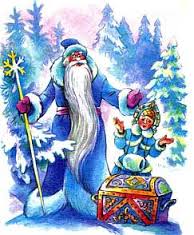 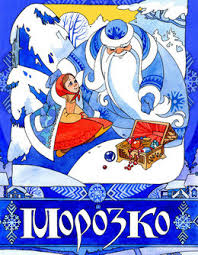 